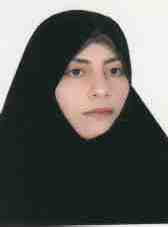 استادیار دانشکده جغرافیا- دانشگاه تهرانزهرا ترکاشوندجغرافیای انسانی | جغرافیای انسانی(روستایی)تلفن دفتر:  +98 (21)پست الکترونیکی: ztorkashvand@ut.ac.irتحصیلاتکارشناسی,1375,جغرافیای انسانی,تهران
P.H.D,1391,جغرافیا و برنامه ریزی روستایی,تهران
M.S,1379,جغرافیا و برنامه ریزی روستایی,تهران
زمینههای تخصصیو حرفهایسوابق کاري و فعالیت های اجراییمدیر هسته پژوهشی "مطالعات مهاجران/ پناهجویان بین المللی در ایران"-(از 1400)
مسئول دوره آموزش مجازی دانشکده جغرافیا-(از 1399)
فعالیت های علمیمقالات- تحلیل عوامل موثر بر روستای سبز کارآفرین (مورد مطالعه : دهستان دنا، شهرستان دنا). ترکاشوند زهرا, قدیری معصوم مجتبی, نجفی منش سکینه (1402)., پژوهش های جغرافیای انسانی, 55(3), 243-262.

- شناسایی فرصت های کسب وکارهای کوچک و متوسط در روستاهای گردشگری شمیرانات. مومن زاده شبنم, قدیری معصوم مجتبی, فرجی سبکبار حسنعلی, ترکاشوند زهرا, خراسانی محمد امین (1402)., فصلنامه تحقیقات جغرافیایی, 38(3), 287-298.

- تحلیل عوامل تشخیص فرصت‌‌های کارآفرینی روستایی از نظر مهاجران افغانستانی(مطالعه موردی: شهرستان ورامین). ترکاشوند زهرا, حیدریان امیر, فرجی سبکبار حسنعلی (1402)., فصلنامه اقتصاد فضا و توسعه روستایی, 12(43), 115-130.

- تحلیل تاثیر مطالعات میان‌رشته‌ای بر پویایی علمی جغرافیا (با تمرکز بر مطالعات میان‌رشته‌ای کارآفرینی- جغرافیا). ترکاشوند زهرا, دادور فضیله (1401)., جغرافیا -فصلنامه علمی پژوهشی و بین المللی انجمن جغرافیایی ایران, 20(75), 21-40.

- آموزش علمی کاربردی روستاییان. ترکاشوند زهرا (1401).

- آموزش علمی_کاربردی و بهره‌وری. ترکاشوند زهرا, رشیدی امیرعلی (1401).

- بررسی مقایسه‌ای جایگاه مهاجرت‌های بین‌المللی در برنامه‌ریزی آمایش سرزمین کشورهای مقصد مهاجرت (مطالعه موردی: کانادا، آلمان، استرالیا و ایران). ترکاشوند زهرا, عبادی فرکوش ابوالفضل (1400)., راهبرد توسعه, 17(68), 70-109.

- شناسایی و اولویت‌بندی پیشران‌های توسعه کارآفرینی در مناطق روستایی ایران. قدیری معصوم مجتبی, خراسانی محمد امین, ترکاشوند زهرا, عمیدی شیما (1400)., فصلنامه اقتصاد فضا و توسعه روستایی, 10(37), 21-40.

- تئوری تخریب خلاق شومپیتر، الگوی توسعه اقتصادی در شرایط بحرانی کرونایی و پس از آن. ترکاشوند زهرا (1400)., ترویج علم, 12(20), 128-159.

- عوامل مؤثر بر رشد مهاجرت معکوس در سکونتگاههای پیراشهری نجف آباد. مومنی احمد, جهانشیری ماندانا, ترکاشوند زهرا (1400)., توسعه فضاهای پیراشهری, 3(1), 183- 198.

- The Entrepreneurial Marketing Mix in Rural Women's Local and Traditional Art Business. Torkashvand Zahra (2019)., Research and Rural Planning, 8(4), 35-48.

- تامین کنندگان کسب و کارهای خانگی. ترکاشوند زهرا (1395).

- سرمایه اولیه در کسب وکارهای خانگی. ترکاشوند زهرا (1395).

- رشد فضای کسب و کار خانگی. ترکاشوند زهرا (1395).

- خوداشتغالی در کسب وکارهای خانگی. ترکاشوند زهرا (1395).

- پشتیبانی کسب و کارهای خانگی. ترکاشوند زهرا (1395).

- انواع کسب و کارهای خانگی. ترکاشوند زهرا (1395).

- خدمات خانگی. ترکاشوند زهرا (1395).

- استراتژی توسعه مشارکتی کارآفرینی روستایی، مورد مطالعه: بخش‌های زند و سامن شهرستان ملایر. ترکاشوند زهرا (1393)., جغرافیا -فصلنامه علمی پژوهشی و بین المللی انجمن جغرافیایی ایران, 42(3), 257.

- بررسی نقش افزایش درآمد کشاورزان کارآفرین پورت‌فولیو در کاهش مهاجرت روستایی. ترکاشوند زهرا, یدالهی فارسی جهانگیر, رشیدی نصرت اله (1391)., تحقیقات اقتصاد و توسعه کشاورزی ایران, 43(3), 353-362.

- تبیین عوامل مؤثّر بر توانمندسازی روستاییان در توسعه‎ی کارآفرینی ( مطالعه‎ی موردی : بخش‌های زند و سامن شهرستان ملایر ). مطیعی لنگرودی سیدحسن, قدیری معصوم مجتبی, دادور فضیله, یدالهی فارسی جهانگیر, ترکاشوند زهرا (1391)., پژوهش های جغرافیای انسانی, 44(80), 119-103.

- کارآفرین مالک چند کسب و کار. ترکاشوند زهرا (1388).

- کارآفرین مبتدی. ترکاشوند زهرا (1388).

- کارآفرین جوان. ترکاشوند زهرا (1388).

- کسب و کار نوپا. ترکاشوند زهرا (1388).

- رهبری کارآفرینانه. ترکاشوند زهرا (1388).

- کارآفرین منفرد. ترکاشوند زهرا (1388).

- کارآفرین با کسب وکار چندم. ترکاشوند زهرا (1388).

کنفرانس ها- واکاوی نقش دانشگاهیان در گفتمان سازی اقتصاد مقاومتی با تاکید بر نقش جغرافیدانان کشور. ترکاشوند زهرا (1400)., سومین کنفرانس بین المللی توسعه و ترویج علوم انسانی و مدیریت در جامعه (بامحوریت اخلاق زیستی), 23-23 مهر, تهران, ایران.

- جشنواره های محلی و توسعه گردشگری: بررسی و استفاده از تجربیات جشنواره گلاب گیری کاشان جهت توسعه جشنواره گل¬های محمدی شهرستان کاشمر. ترکاشوند زهرا, افشاری حمید (1398)., همایش ملی زن و توسعه گردشگری روستایی, 25-26 شهریور, مشهد, ایران.

- نقش آمایش سرزمین در توسعه پایدار محیط زیستی مناطق روستایی (مطالعه موردی :مناطق روستایی استان البرز). ترکاشوند زهرا, مقدم داود (1397)., هفتمین کنفرانس ملی توسعه پایدار در علوم جغرافیا و برنامه ریزی، معماری و شهرسازی, 26-26 بهمن, تهران, ایران.

- کسب وکار خانگی و توانمندسازی اقتصادی زنان شهری به وسیله شبکه توزیع غذای خانگی. ترکاشوند زهرا (1395)., نخستین همایش بین المللی زنان و زندگی شهری, 21-22 آبان, تهران, ایران.

- کسب‌وکار زنان شهری با استفاده از شبکه‌های مجازی. ترکاشوند زهرا (1395)., نخستین همایش بین المللی زنان و زندگی شهری, 21-22 آبان, تهران, ایران.

کتب - سیاست‌های عمومی برای توسعه کارآفرینی. ترکاشوند زهرا, یدالهی فارسی جهانگیر, رشیدی نصرت الله (1392).

مجلاتپایان نامه ها و رساله ها- "تحلیل تأثیر مهاجرت بر جو کارآفرینانه روستاها (مطالعه موردی: دهستان رستاق شهرستان اشکذر)"، علیرضا احمدی پورنصرت آبادی، زهرا ترکاشوند، کارشناسی ارشد،  1402/9/14 

- "تبیین الگوی توسعه اکوسیستم کارآفرینی در نواحی روستایی (مورد مطالعه: استان البرز) "، شیما عمیدی، زهرا ترکاشوند، دکتری،  1402/7/19 

- "تحلیل عوامل موثر بر سهولت راه اندازی کسب و کار زنان"، خاطره حیدری، زهرا ترکاشوند، کارشناسی ارشد،  1402/3/16 

- "تحلیلی بر شاخص های توسعه صنعتی (استان گیلان)"، سیدمحمدرضا کافی ماسوله، زهرا ترکاشوند، کارشناسی ارشد،  1402/11/30 

- "تحلیل آثار پاندمی کرونا بر گردشگری روستایی (مورد مطالعه: منطقه اورامانات) "، سرگل نظری، زهرا ترکاشوند، کارشناسی ارشد،  1402/11/2 

- "آینده پژوهی توسعه اقتصاد گردشگری شهرستان چابهار"، رضا صادقی خواه، زهرا ترکاشوند، کارشناسی ارشد،  1401/11/8 

- "ارزیابی طرح توسعهء پنل های خورشیدی استان خوزستان (مورد مطالعه: شهرستان باغملک) "، گل ناز فرهادی، زهرا ترکاشوند، کارشناسی ارشد،  1401/11/24 

- "مقایسه نقش گردشگری در توسعه اقتصاد روستایی در دو روستای افجه و برگ جهان "، اکرم نعلبندمظلوم، زهرا ترکاشوند، کارشناسی ارشد،  1401/10/13 

- تحلیل عوامل موثر در بهره برداری پایدار اقتصادی از منابع جنگلی در نواحی روستایی (مورد مطالعه: جنگل های شهرستان کوهدشت)"، بیژن بهرامی گراوند، زهرا ترکاشوند، کارشناسی ارشد،  1401/10/12 

- تحلیل نقش کشاورزی کارآفرینانه در تحقق اهداف اقتصاد مقاومتی (مورد مطالعه: شهرستان بوئین زهرا) ، محمدرضا نوری نژاد، زهرا ترکاشوند، کارشناسی ارشد،  1400/8/4 

- "تحلیلی بر تحولات فعالیت‌های اقتصادی در روستاهای هدف گردشگری شهرستان همدان"، مریم طاهری مؤید، زهرا ترکاشوند، کارشناسی ارشد،  1400/12/4 

- سنجش توانمندی مدیران محلی در توسعه کارآفرینی سبز در مناطق روستایی (مطالعه موردی بخش لوداب در شهرستان بویراحمد)، سیداحسان ارجمند، زهرا ترکاشوند، کارشناسی ارشد،  1400/11/26 

- "تحلیل  عوامل موثر بر تشخیص فرصت های کارآفرینی روستایی از نظر مهاجران افغانستانی (مطالعه موردی: شهرستان ورامین)"، امیر حیدریان محمدآبادی، زهرا ترکاشوند، کارشناسی ارشد،  1400/10/6 

- "تحلیل عوامل مؤثر بر روستای سبز کار آفرین (مطالعه موردی: دهستان دنا- استان کهگیلویه و بویراحمد)"، سکینه نجفی منش، زهرا ترکاشوند، کارشناسی ارشد،  1399/9/1 

- تحلیل قابلیت ها و ظرفیت های توسعه گردشگری عشایری در دشت مغان، آیدا عبادی، زهرا ترکاشوند، کارشناسی ارشد،  1399/12/16 

- سنجش میزان تاب آوری بهره برداران کشاورزی مناطق روستایی در برابر خشکسالی (مطالعه موردی: دهستان کرارج ،شهرستان اصفهان)، مریم جمشیدی، زهرا ترکاشوند، کارشناسی ارشد،  1399/12/13 

- تحلیل عوامل موثر بر تمایل جوانان روستایی به احیای صنایع دستی در روستاهای هدف گردشگری شهرستان سبزوار، براتعلی نودهانی، زهرا ترکاشوند، کارشناسی ارشد،  1399/11/11 

- ارزیابی اثرات تغییرات کاربری اراضی بر جغرافیای اقتصادی و اجتماعی-فرهنگی دهستان آدران، ماندانا جهانشیری، زهرا ترکاشوند، کارشناسی ارشد،  1398/3/28 

- ارزیابی تکوینی پتانسیل گردشگری در منطقه مهاباد، علی فریور، زهرا ترکاشوند، کارشناسی ارشد،  1398/2/17 

- ارزیابی اثرات فضایی تسهیلگران اجتماع محور بر توانمندسازی اجتماعات محلی ( مطالعه موردی روستاهای منتخب شهرستان ری)، معصومه خالدی، زهرا ترکاشوند، کارشناسی ارشد،  1397/9/14 

